COVINGTON CATHOLIC HIGH SCHOOL ANNOUNCES 36 AP SCHOLARSThirty-six Covington Catholic students were recognized by the College Board as AP Scholars for 2015, including one National AP Scholar. This designation is the result of scores achieved on Advanced Placement (AP) exams taken by students in May of the school year. A number of colleges award credit and/or placement into higher level courses for exam scores of 3 or better. The highest possible score is 5. The National AP Scholar level recognizes students who receive an average score of at least 4 on all AP exams taken, and scores of 4 or higher on eight or more of these exams.  Adrian Neff, the 2015 Covington Catholic High School Valedictorian, was named a National AP Scholar.AP Scholars with Distinction must earn an average score of at least 3.5 on all AP exams and scores of 3 or better on five or more exams. Nine CovCath students- Coire Ayres, Logan Boyle, Mitchell MacKnight, Matthias Mando, Adrian Neff, Mark Ryan, Bo Schuh, Cooper Theobald, and Lucas Timmerman - earned this top recognition while achieving an average score of 4.20.AP Scholars with Honor are students who earned an average score of at least 3.25 on all AP exams and scores of 3 or better on four or more exams. Eight CovCath students – Adam Flynn, Parker Kenney, David Kleier, William McFarland, Walter Menke, David Rice, Kurtis Stegman, and Christian VanDusen - achieved this designation with an average score of 3.76.AP Scholars are students who scored 3 or better on three or more exams. Nineteen CovCath students – Patrick Ballow, Anthony Bessler, Aaron Buckley, Benjamin Darpel, Sean Fagin, Austin Flynn, Joseph Marino, Ryan Massie, Wyatt Plummer, Miso Rokvic, Samuel Romes, Peter Schaefer, Erik Schutzman, David Shearer, Nicholas Stegman, Caleb Summe, Coleman Sweeney, Nathan Urban, and David Wood - earned this designation with an average score of 3.70.Covington Catholic, a college preparatory high school, offers thirteen Advanced Placement courses. 107 students sat for 159 AP exams this past May, with 89 percent of all students earning a 3 or better on their exams (compared with 51 percent in Kentucky and 61 percent globally). 100% of students in AP Biology, English Language and Composition, Physics: Mechanics, and World History earned at least a 3 on the 2015 AP tests. For most AP students at CovCath, those scores translated directly into college credit and/or placement into higher level courses in the respective subject.Anthony Zechella, Assistant Principal, Dean of Academics, noted, “The AP Scholar designation is a tremendous honor for the recipients, their families, and their teachers. Our AP program is very rigorous. Success in any of these subjects requires a great deal of dedication and diligence by all members of our learning community. The success of our students in the AP program is further evidence of Covington Catholic’s commitment to educational excellence.”Covington Catholic High School is a Blue Ribbon of Excellence award winning college preparatory high school within the Diocese of Covington.  It is an all-male school of 604 whose mission is to embrace the Gospel message of Jesus Christ in order to educate students spiritually, academically, physically and socially.  # # #FOR IMMEDIATE RELEASE		August 28, 2015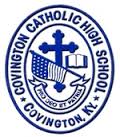 CONTACT:Jill FranxmanDirector of Business Operations & MarketingPhone:  (859) 448-2253Email:  jfranxman@covcath.orgWebsite:  www.covcath.orgFacebook: www.facebook.com/CovCath